PENGEMBANGAN MEDIA LEARN MATH BERBASIS ANDROID PADA MATERI BARISAN DAN DERET UNTUK MENINGKATKAN MOTIVASI BELAJAR SISWASKRIPSI Oleh:AYU ASHARINPM 171114009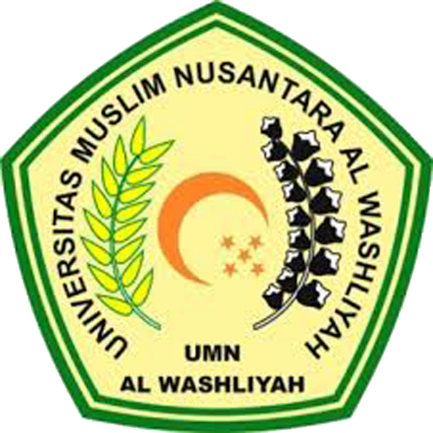 FAKULTAS KEGURUAN DAN ILMU PENDIDIKANUNIVERSITAS MUSLIM NUSANTARA ALWASHLIYAHMEDAN2021PENGEMBANGAN MEDIA LEARN MATH BERBASIS ANDROID PADA MATERI BARISAN DAN DERET UNTUK MENINGKATKAN MOTIVASI BELAJAR SISWASkripsi ini diajukan sebagai syarat untuk memperoleh gelar Sarjana Pendidikan pada Program Studi Pendidikan MatematikaOleh:AYU ASHARINPM 171114009FAKULTAS KEGURUAN DAN ILMU PENDIDIKANUNIVERSITAS MUSLIM NUSANTARA ALWASHLIYAHMEDAN2021